Nicolas GrospierreInstrukcja ws. przygotowanie plików cyfrowych do druku fotografii“Czyszczenie paprochów” z pikuZa pomocą narzędzia “clone stamp” lub “spot healing brush tool”, usuwamy ślady pyłu z pliku (które znalazły się na negatywie podczas skanu).UWAGI:należy usunąć ślady pyłu a nie rysy na negatywie (zob. załączony przykład). dla ułatwienia, warto ustawić sobie pasy poziome (“guides”) aby systematycznie sprawdzić każdy obszar negatywu.dla pewności, należy powiększyć widok pliku do 100%.Ustawienie jasność, konstrastu, i balans cieni.Za pomocy regulacji “levels” ustawiamy poziom najjaśniejszego i najciemniejszego obszaru zdjęcia.Następnie ustawiamy contrast, i ewentualnie rozjaśniamy ciemne obszary (ta ostatnia czynność robimy z ostrożnością gdyż nie chcemy zbytnio rozjaśnić zdjęcie).UWAGA:Można sprawdzić w regulacji “levels” jaki rezultat daje komende “auto-levels”. Jeśli rezultat wydaje się dobry, można go użyć, ale należy to zrobić z ostrożnością, i warto też ustawić jasność, ciemność i contrast ręcznię, dla porównanie.Zapisanie pliku. Zapisać plik pod nazwą roboczą (jako plik wyczyszczony), oddzielnie od oryginałuZamienić plik do profilu “sRGB” (komenda “convert to profile”). Zmnieszenie i ostrzenieZmnieszyć plik do rozmiaru do druku (14 cm krótszy bok, 400 DPI). Należy ustawić interpolacja pikseli na “bicubic sharper”.Następnie, można jeszcze dodatkowo ręcznie naostrzyć, za pomocą narzędzie “smart sharpen” (typowo : amount na wysokości 50% przy radius 0.8 piksel)UWAGA: dodatkowe naostrzenie należy wykonać z dużą ostrożnością, tak aby nie za bardzo naostrzyć obraz. Jeśli się uzna że plik jest wystarczająco ostry, po prostu zostawić go bez zmian.Zapisanie pliku. Zapisać plik pod nazwą roboczą (jako plik gotowy do druku), oddzielnie od poprzedniego.ANEKS – ROZPOZNANIE RYS OD PAPROCHÓWW trakcie czyszczenia pliku, należy rozpoznać rys mechanicznych na negatywie, od pyłków tymczasowo znajdujący się na negatywie, podczas skanowania. Rysy – ślady historyczne – należy zachować.Rysy są najczęściej podłużne i cienkiePaprochy – ślady przypadkowe i nietrwałe – należy usunąć.Paprochy są najczęściej okrągłe i punktowe (kawałki pyłu), lub cienkie ale pokrętne (strzępki nitek na przykład).Przykłady: 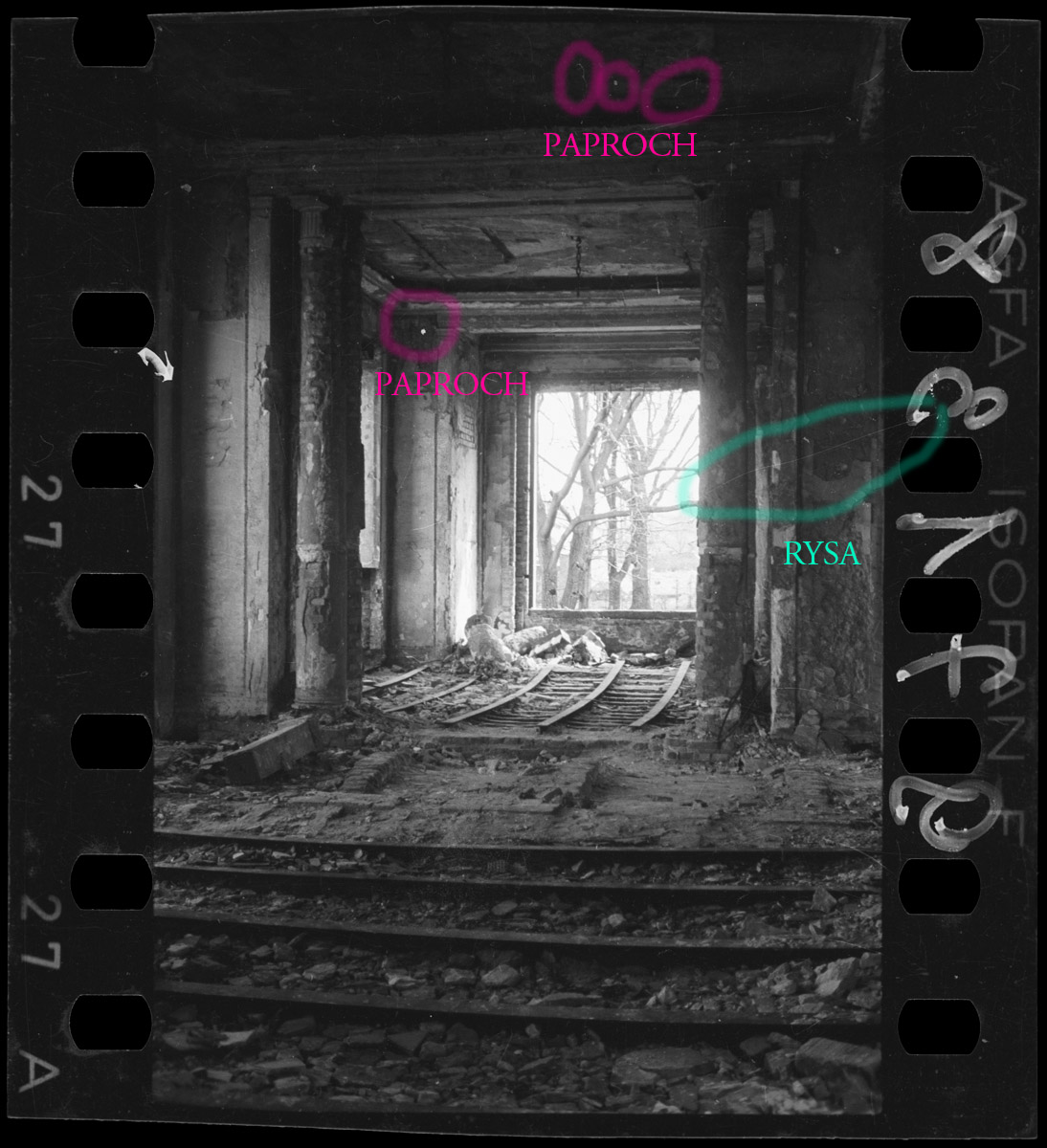 